Сучасні процеси трансформації у бізнесі та виробництві: теорія, методологія, практика (фінансовий сектор, аграрна галузь та сфера послуг): монографія/за ред. Л.М. Савчук, Л.М. Бандоріної. – Дніпро: Пороги, 2019. – 548 с.Монографія виконана в межах теми дослідження «Методологія управління підприємствами різних організаційно-правових форм та форм власності» (державний реєстраційний номер 0107U001146) та теми дослідження «Методологія соціально-економічного, інформаційного та науково-технічного розвитку регіонів, галузей виробництва, підприємств та їх об’єднань» (державний реєстраційний номер 0116U006782) і розрахована на широке коло вітчизняних фахівців, науковців. Представлено результати досліджень з теорії, методології та практики сучасних процесів трансформації у фінансовій системі, аграрній галузі та сфері послуг.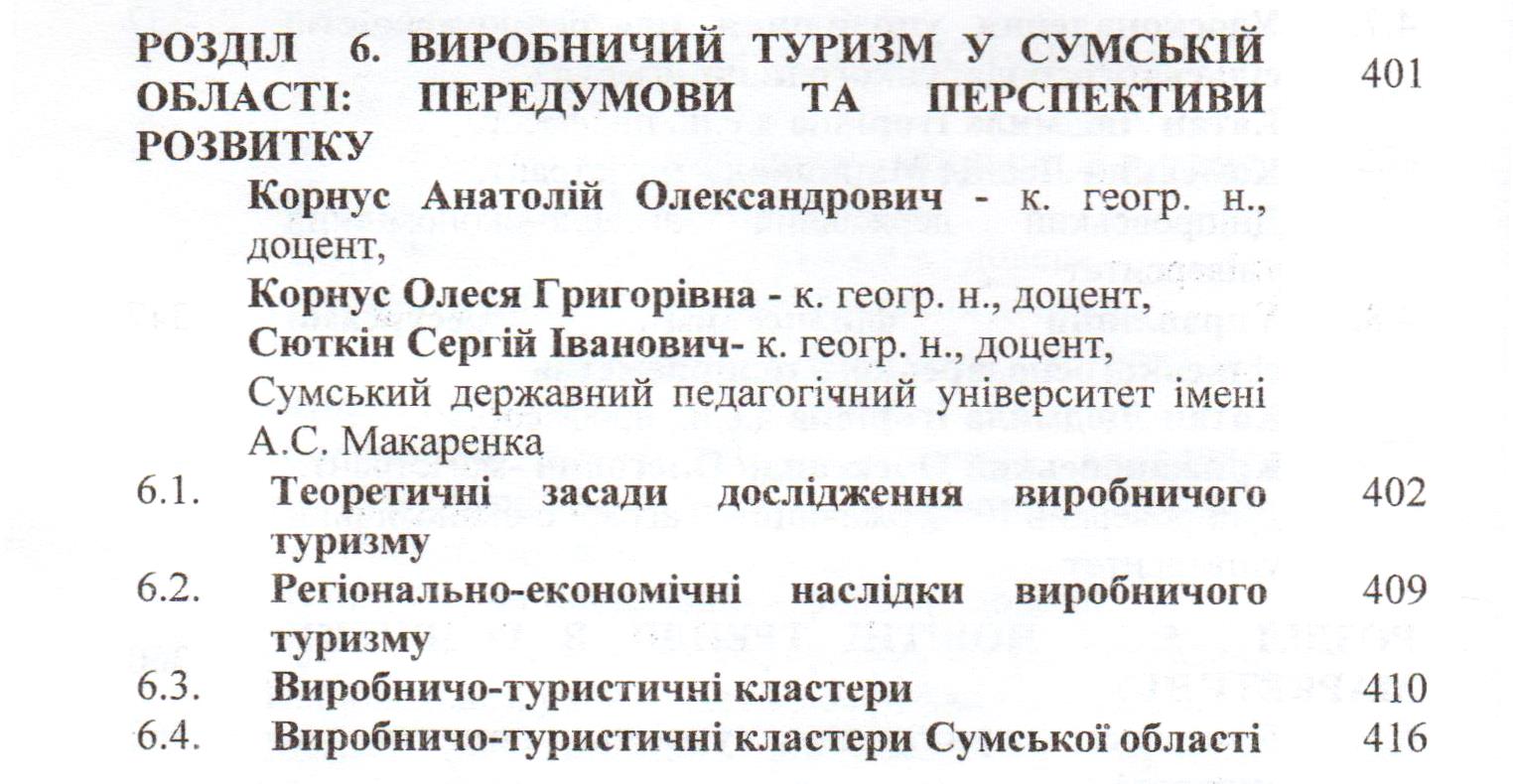 